АДМИНИСТРАЦИЯ БОЛЬШЕСЕЛЬСКОГО МУНИЦИПАЛЬНОГО РАЙОНАПОСТАНОВЛЕНИЕОб утверждении схемы размещения нестационарных торговых объектовна территории Большесельскогомуниципального районаВ соответствии с Федеральным законом от 28.12.2009 № 381-ФЗ «Об основах государственного регулирования торговой деятельности в Российской Федерации», приказом департамента агропромышленного комплекса и потребительского рынка Ярославской области от 24.12.2010 № 166 «Об утверждении Порядка разработки и утверждения схемы размещения нестационарных торговых объектов», администрация Большесельского муниципального районаПОСТАНОВЛЯЕТ:1. Утвердить прилагаемые:- Схему размещения нестационарных торговых объектов на территории Большесельского муниципального района;- карты-схемы размещения нестационарных торговых объектов на территории Большесельского муниципального района.2. Признать утратившими силу постановления Администрации Большесельского муниципального района:- от 02.10.2017 № 111 «Об утверждении схемы размещения нестационарных торговых объектов на территории Шопшинского сельского поселения»;- от 16.04.2020 № 53 «О внесении изменений в постановление № 111 от 02.10.2017 «Об утверждении схемы размещения нестационарных торговых объектов на территории Шопшинского сельского поселения».3. Контроль за исполнением постановления оставляю за собой.4. Постановление вступает в силу с момента подписания.5. Разместить постановление на официальном сайте администрации Шопшинского сельского поселения.Глава Администрации Шопшинского сельского поселения                                                                       А.П.  ЗинзиковСХЕМАразмещения нестационарных торговых объектовна территории Большесельского муниципального районаПриложение №2 к постановлению Администрации Большесельского муниципального района№           от  Карта – схема размещения нестационарных торговых объектовпо Большесельскому муниципальному району Ярославской области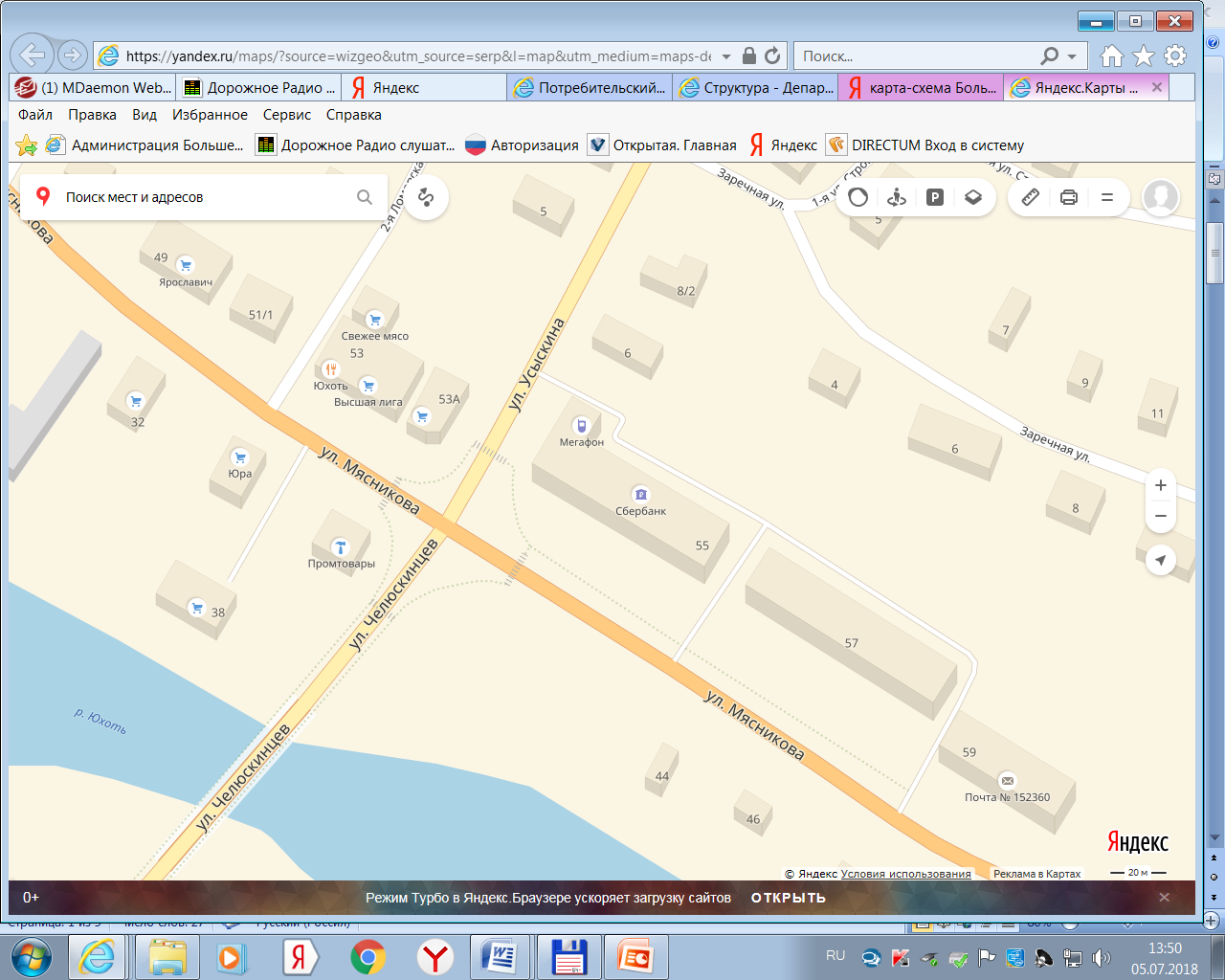 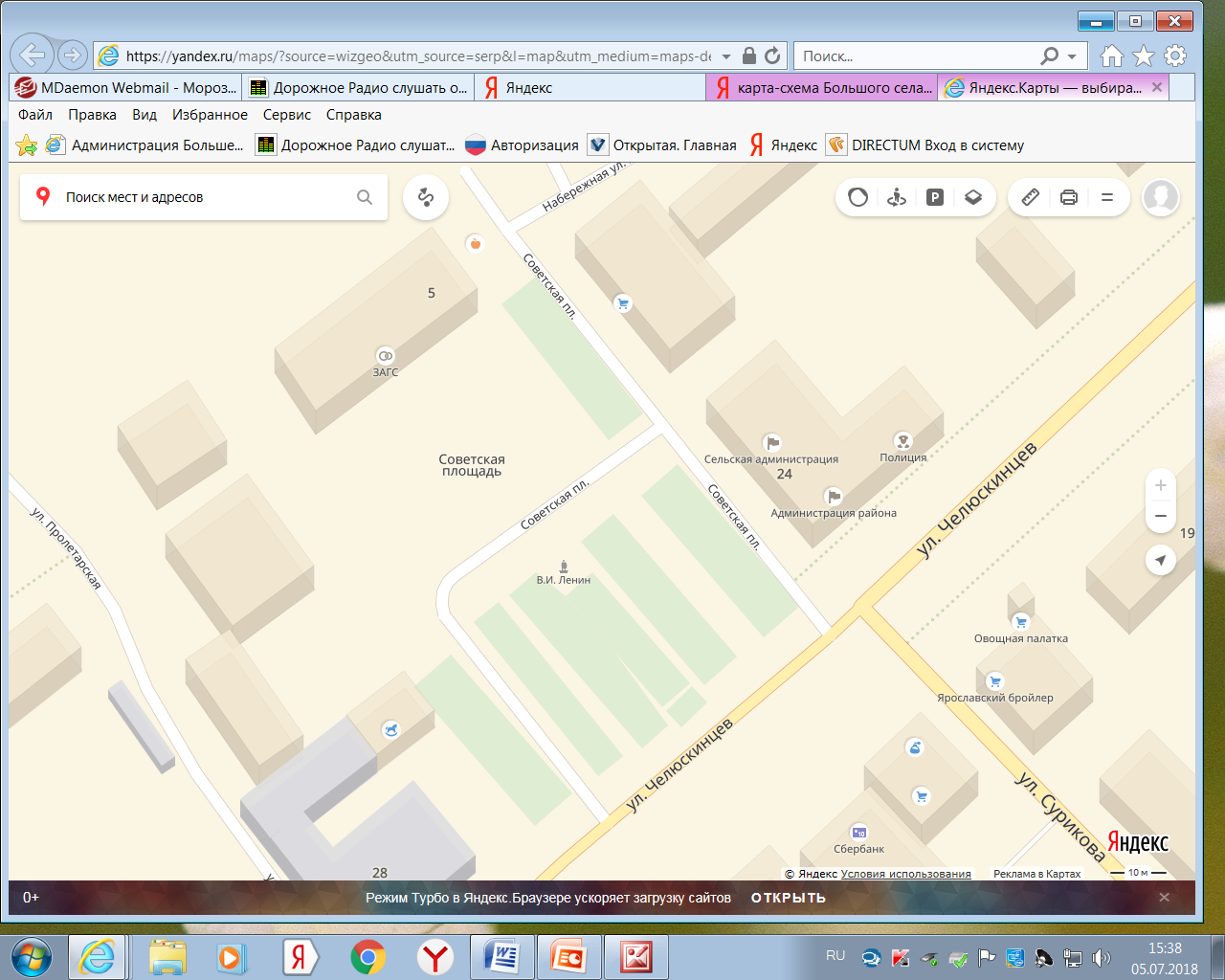 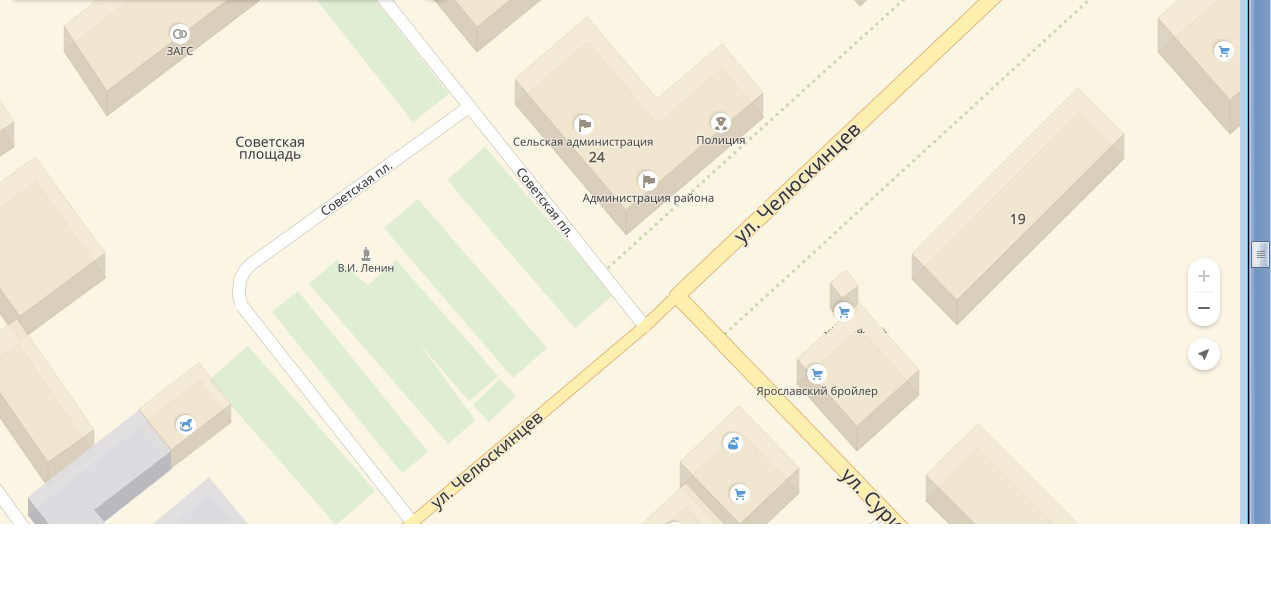 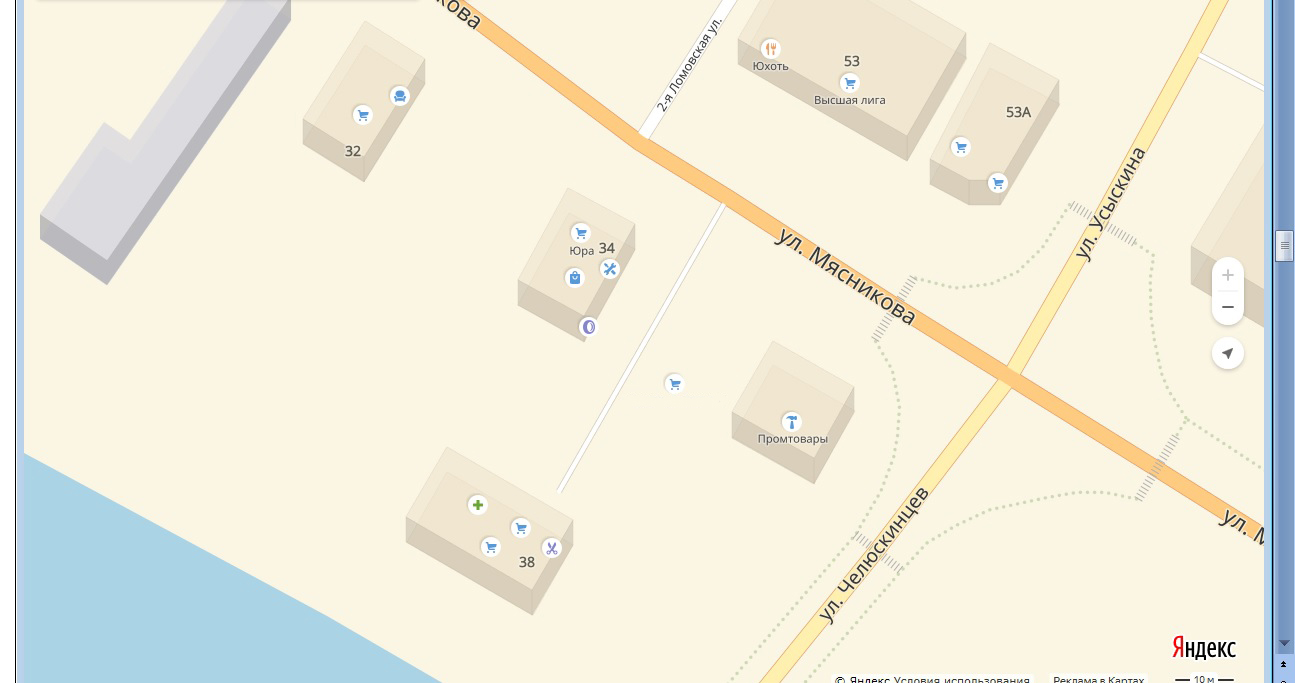 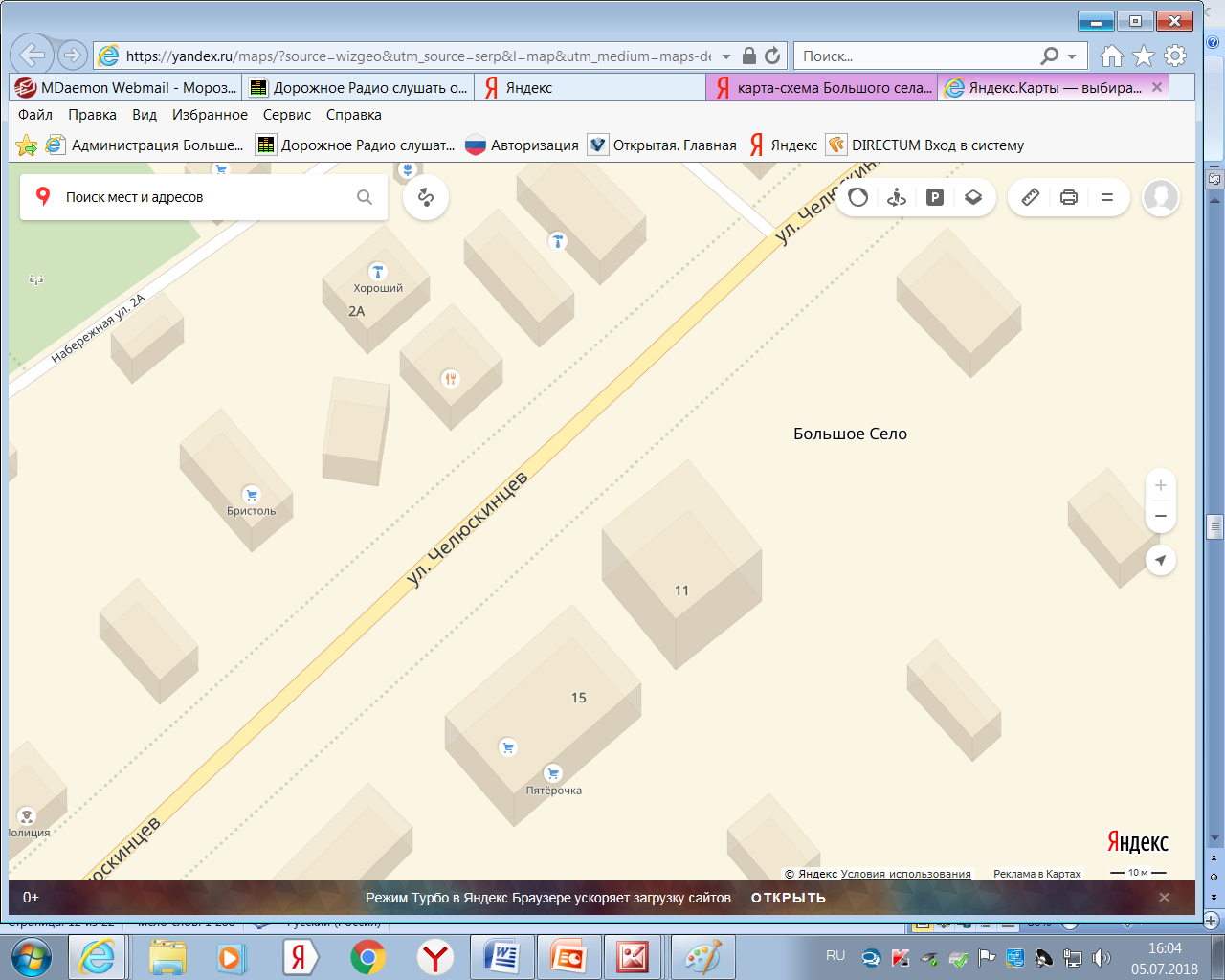 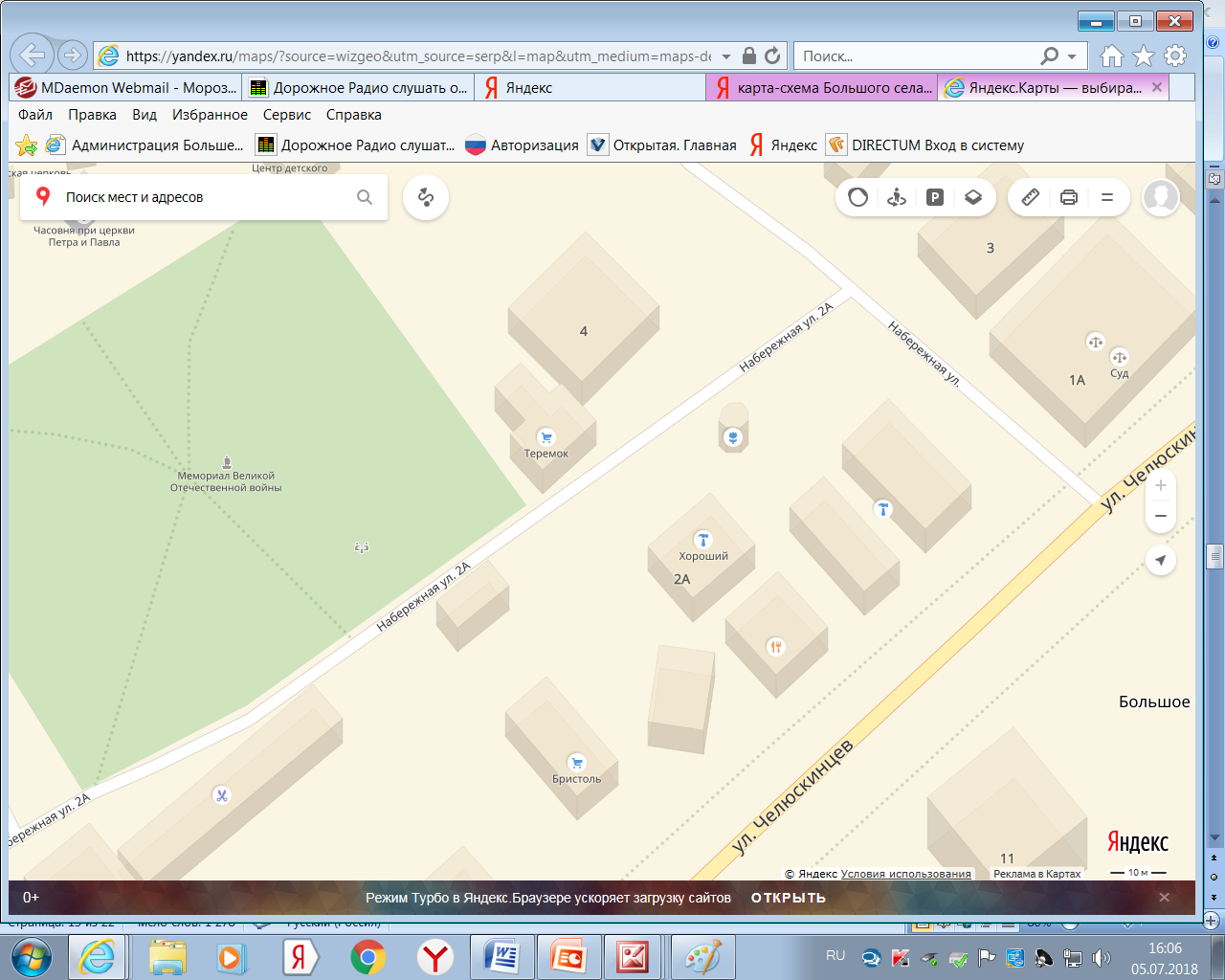 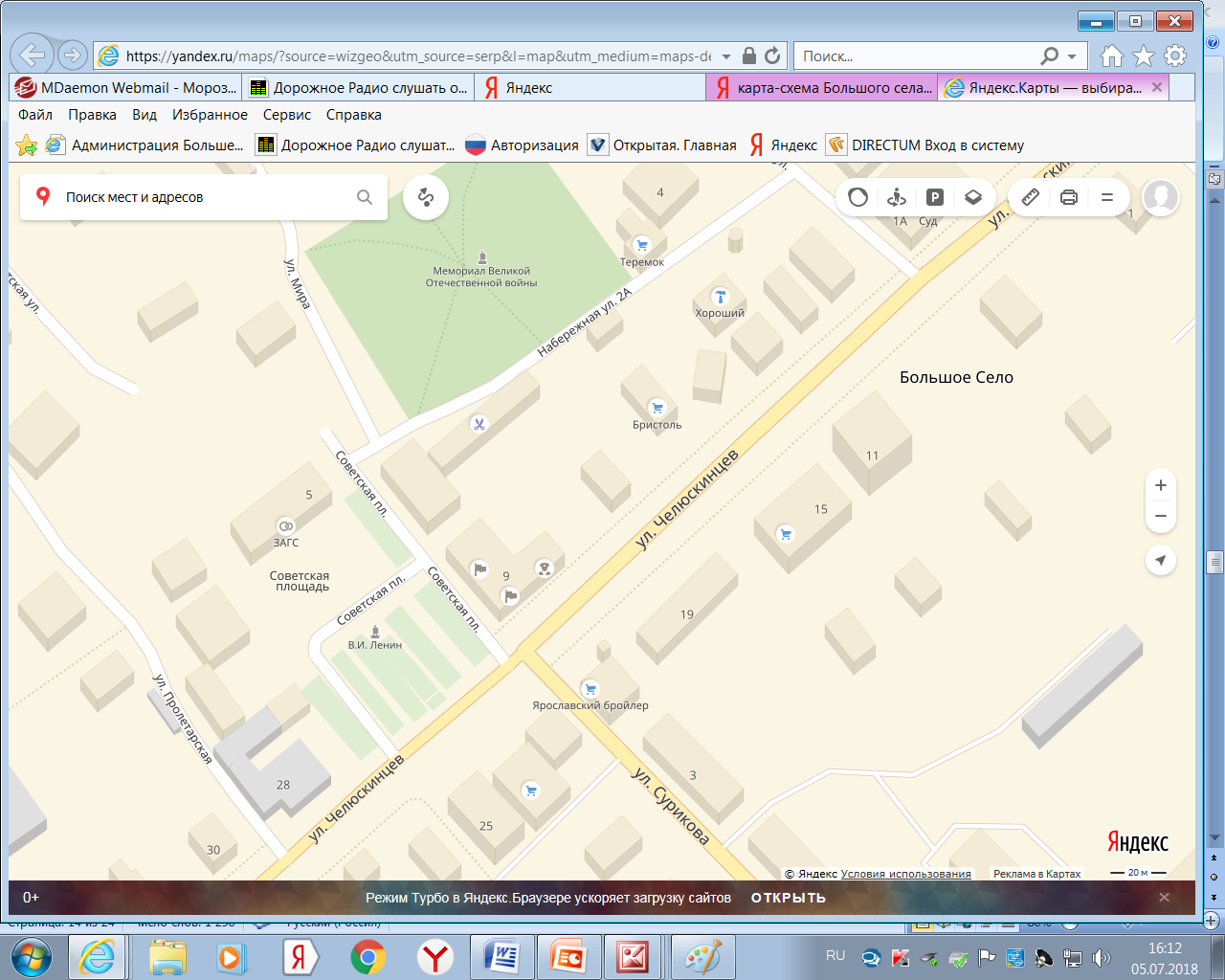 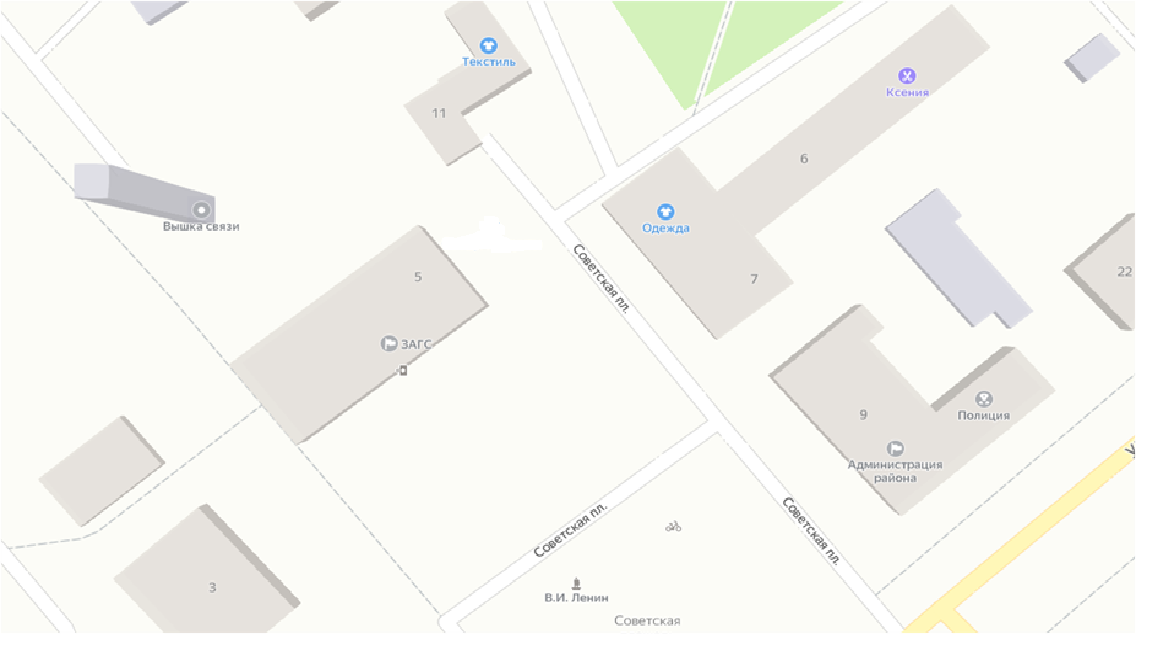 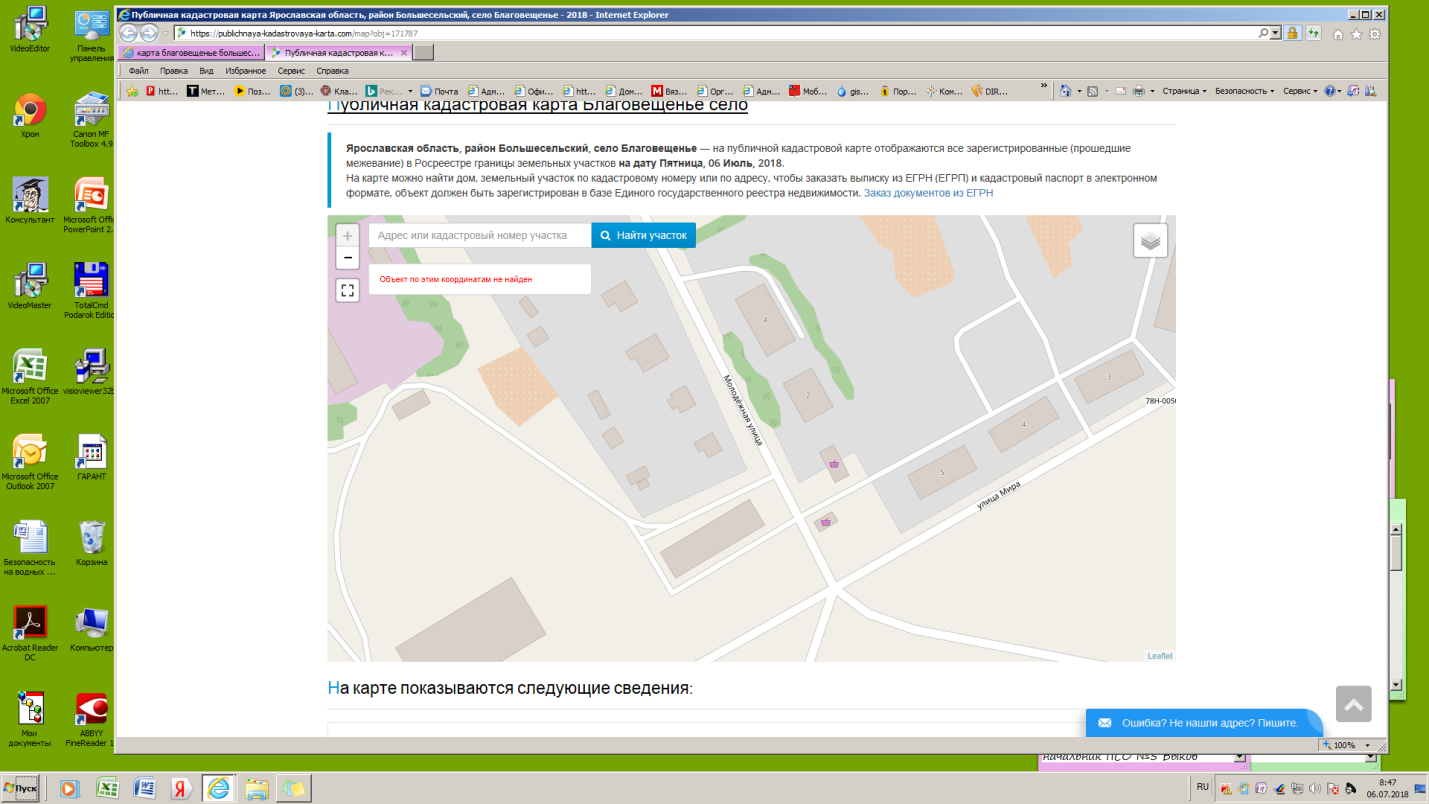 Список используемых обозначений№ 
п/пАдресные ориентиры размещения нестационарного торгового объектаПлощадь земельного участка, здания, строения или его части для размещения нестационарного торгового объекта, кв.м.Типнестационарного торгового объектаСпециализация нестационарного торгового объектаПериод размещения нестационарного торгового объектаИнформация об использовании нестационарного торгового объекта субъектом малого или среднегопредпринимательства12345671.Большесельское сельское поселение1.Большесельское сельское поселение1.Большесельское сельское поселение1.Большесельское сельское поселение1.Большесельское сельское поселение1.Большесельское сельское поселение1.Большесельское сельское поселение1.1с. Большое Село, ул.Мясникова, напротив д. № 5513,8киоскфрукты, овощикруглогодичноСМиСП1.2с. Большое Село, пл.Советская. около д.551торговый павильонпродуктыкруглогодичноСМиСП1.3с. Большое Село, ул.Челюскинцев, около д.1913,8торговый павильонфрукты, овощикруглогодичноСМиСП1.4с. Большое Село, ул.Мясникова, около д.3630торговый павильонфрукты, овощикруглогодичноСМиСП1.5с. Большое Село, ул.Челюскинцев, около д.1913,8торговый павильонпродуктыкруглогодичноСМиСП1.6с. Большое Село, ул. Челюскинцев, около д.1133киоскпродуктыкруглогодичноСМиСП1.7с.Большое Село. ул. Набережная, около д.2-а46торговый павильонсеменакруглогодичноСМиСП1.8с. Большое Село, ул. Челюскинцев, около д.2210киоскпечатная продукциякруглогодичноКруг не ограничен1.9с. Большое Село, ул. Мясникова, около д.3650торговый павильонпродукция общественного питаниякруглогодичноКруг не ограничен1.10с. Большое село, пл. Советская , около д.№515торговый павильонпродуктыкруглогодичноСМиСП1.11д.Тешеловона въезде в деревню10 кв.м.автолавкапродовольственные и непродовольственные продуктыкруглогодичноСМиСП1.12д.Калитинона въезде в деревню10 кв.м.автолавкапродовольственные и непродовольственные продуктыкруглогодичноСМиСП1.13д.Павловона въезде в деревню10 кв.м.автолавкапродовольственные и непродовольственные продуктыкруглогодичноСМиСП1.14д. Хмельникинапротив автобусной остановки 10 кв.м.автолавкапродовольственные и непродовольственные продуктыкруглогодичноСМиСП1.15д.Гаврильцевонапротив д. № 710 кв.м.автолавкапродовольственные и непродовольственные продуктыкруглогодичноСМиСП1.16д.Дерягинонапротив моста10 кв.м.автолавкапродовольственные и непродовольственные продуктыкруглогодичноСМиСП1.17д.Тереховонапротив д. № 310 кв.м.автолавкапродовольственные и непродовольственные продуктыкруглогодичноСМиСП1.18д.Дорнапротив д. № 210 кв.м.автолавкапродовольственные и непродовольственные продуктыкруглогодичноСМиСП1.19д.Плесканиена въезде в деревню10 кв.м.автолавкапродовольственные и непродовольственные продуктыкруглогодичноСМиСП1.20д.Леонтьевскоена въезде в деревню10 кв.м.автолавкапродовольственные и непродовольственные продуктыкруглогодичноСМиСП1.21д.Васенинонапротив д.№ 810 кв.м.автолавкапродовольственные и непродовольственные продуктыкруглогодичноСМиСП1.22д.Спировона въезде в деревню10 кв.м.автолавкапродовольственные и непродовольственные продуктыкруглогодичноСМиСП1.23д.Легковона въезде в деревню10 кв.м.автолавкапродовольственные и непродовольственные продуктыкруглогодичноСМиСП1.24д.Семенковонапротив автобусной остановки10 кв.м.автолавкапродовольственные и непродовольственные продуктыкруглогодичноСМиСП1.25д.Уткинонапротив д. № 110 кв.м.автолавкапродовольственные и непродовольственные продуктыкруглогодичноСМиСП1.26д.Калошинона въезде в деревню10 кв.м.автолавкапродовольственные и непродовольственные продуктыкруглогодичноСМиСП1.27д.Волыновонапротив д. № 110 кв.м.автолавкапродовольственные и непродовольственные продуктыкруглогодичноСМиСП1.28д.Широкановонапротив автобусной остановки10 кв.м.автолавкапродовольственные и непродовольственные продуктыкруглогодичноСМиСП1.29д.Березинона въезде в деревню10 кв.м.автолавкапродовольственные и непродовольственные продуктыкруглогодичноСМиСП1.30д.Климатинона въезде в деревню10 кв.м.автолавкапродовольственные и непродовольственные продуктыкруглогодичноСМиСП1.31д.Федорковона въезде в деревню10 кв.м.автолавкапродовольственные и непродовольственные продуктыкруглогодичноСМиСП1.32д.Половинкинонапротив д. № 110 кв.м.автолавкапродовольственные и непродовольственные продуктыкруглогодичноСМиСП1.33д.Доронинонапротив д. № 110 кв.м.автолавкапродовольственные и непродовольственные продуктыкруглогодичноСМиСП1.34д.Вареговонапротив автобусной остановки10 кв.м.автолавкапродовольственные и непродовольственные продуктыкруглогодичноСМиСП1.35д.Щукинона въезде в деревню10 кв.м.автолавкапродовольственные и непродовольственные продуктыкруглогодичноСМиСП1.36д.Фалюковона въезде в деревню10 кв.м.автолавкапродовольственные и непродовольственные продуктыкруглогодичноСМиСП1.37д.Подольскоена въезде в деревню10 кв.м.автолавкапродовольственные и непродовольственные продуктыкруглогодичноСМиСП1.38д.Якимковона въезде в деревню10 кв.м.автолавкапродовольственные и непродовольственные продуктыкруглогодичноСМиСП1.39д.Новоселкина въезде в деревню10 кв.м.автолавкапродовольственные и непродовольственные продуктыкруглогодичноСМиСП1.40д. Гаринапротив автобусной остановки10 кв.м.автолавкапродовольственные и непродовольственные продуктыкруглогодичноСМиСП1.41д. Противьена въезде в деревню10 кв.м.автолавкапродовольственные и непродовольственные продуктыкруглогодичноСМиСП2.Благовещенское сельское поселение2.Благовещенское сельское поселение2.Благовещенское сельское поселение2.Благовещенское сельское поселение2.Благовещенское сельское поселение2.Благовещенское сельское поселение2.Благовещенское сельское поселение2.1Большесельский район, д.Борисовское, около д.2 по ул.Молодежная20 кв.м.торговый павильонпродуктыкруглогодичноСМиСП2.2д. Лутошкинона въезде в деревню10 кв.м.автолавкапродовольственные и непродовольственные продуктыкруглогодичноСМиСП2.3д.Михеевонапротив д.№110 кв.м.автолавкапродовольственные и непродовольственные продуктыкруглогодичноСМиСП2.4д.Каплинонапротив  автобусной остановки10 кв.м.автолавкапродовольственные и непродовольственные продуктыкруглогодичноСМиСП2.5д.Савинскоена въезде в деревню10 кв.м.автолавкапродовольственные и непродовольственные продуктыкруглогодичноСМиСП2.6д. Протасовона въезде в деревню10 кв.м.автолавкапродовольственные и непродовольственные продуктыкруглогодичноСМиСП2.7д.Абашевона въезде в деревню10 кв.м.автолавкапродовольственные и непродовольственные продуктыкруглогодичноСМиСП2.8д.Карповскоенапротив д. №2 10 кв.м.автолавкапродовольственные и непродовольственные продуктыкруглогодичноСМиСП2.9д. Большое Лопатинонапротив д. № 610 кв.м.автолавкапродовольственные и непродовольственные продуктыкруглогодичноСМиСП2.10д.Акулининона дороге у деревни10 кв.м.автолавкапродовольственные и непродовольственные продуктыкруглогодичноСМиСП2.11д.Ступинона въезде в деревню10 кв.м.автолавкапродовольственные и непродовольственные продуктыкруглогодичноСМиСП2.12с.Андреевскоена въезде в село10 кв.м.автолавкапродовольственные и непродовольственные продуктыкруглогодичноСМиСП2.13д.Тихановона въезде в деревню10 кв.м.автолавкапродовольственные и непродовольственные продуктыкруглогодичноСМиСП2.14д. Чудиновонапротив д. № 9 ул. Молодежная10 кв.м.автолавкапродовольственные и непродовольственные продуктыкруглогодичноСМиСП2.15д.Ёлоховонапротив д.№1010 кв.м.автолавкапродовольственные и непродовольственные продуктыкруглогодичноСМиСП3.Вареговское сельское поселение3.Вареговское сельское поселение3.Вареговское сельское поселение3.Вареговское сельское поселение3.Вареговское сельское поселение3.Вареговское сельское поселение3.Вареговское сельское поселение3.1с. Пронинона дороге у деревни10 кв.м.автолавкапродовольственные и непродовольственные продуктыкруглогодичноСМиСП3.2д.Афанасовона дороге у деревни10 кв.м.автолавкапродовольственные и непродовольственные продуктыкруглогодичноСмиСП3.3д.Есиповона въезде в деревню10 кв.м.автолавкапродовольственные и непродовольственные продуктыкруглогодичноСмиСП3.4д.Каюровона въезде в деревню10 кв.м.автолавкапродовольственные и непродовольственные продуктыкруглогодичноСмиСП3.5д.Слугинскоена въезде в деревню10 кв.м.автолавкапродовольственные и непродовольственные продуктыкруглогодичноСмиСП3.6д.Лесное Вареговона дороге у деревни10 кв.м.автолавкапродовольственные и непродовольственные продуктыкруглогодичноСмиСП3.7д.Старое Вареговона дороге у деревни10 кв.м.автолавкапродовольственные и непродовольственные продуктыкруглогодичноСмиСП3.8д.Муравьевона въезде в деревню10 кв.м.автолавкапродовольственные и непродовольственные продуктыкруглогодичноСмиСП3.9д. Мешково10 кв.м.автолавкапродовольственные и непродовольственные продуктыкруглогодичноСмиСПИтого мест для размещения:Итого мест для размещения:торговых павильонов − 8киосков − 3торговых палаток- 0торговых тележек- 0торговых автофургонов-0автоцистерн-0бахчевых развалов- 0торговых автоматов- 0ёлочных базаров-0торговых галерей-0автолавок- 54торговых павильонов − 8киосков − 3торговых палаток- 0торговых тележек- 0торговых автофургонов-0автоцистерн-0бахчевых развалов- 0торговых автоматов- 0ёлочных базаров-0торговых галерей-0автолавок- 54торговых павильонов − 8киосков − 3торговых палаток- 0торговых тележек- 0торговых автофургонов-0автоцистерн-0бахчевых развалов- 0торговых автоматов- 0ёлочных базаров-0торговых галерей-0автолавок- 54торговых павильонов − 8киосков − 3торговых палаток- 0торговых тележек- 0торговых автофургонов-0автоцистерн-0бахчевых развалов- 0торговых автоматов- 0ёлочных базаров-0торговых галерей-0автолавок- 54торговых павильонов − 8киосков − 3торговых палаток- 0торговых тележек- 0торговых автофургонов-0автоцистерн-0бахчевых развалов- 0торговых автоматов- 0ёлочных базаров-0торговых галерей-0автолавок- 54№Место размещения, адрес1.1с.Большое Село, ул.Мясникова, напротив д. № 55№Место размещения, адрес1.2с.Большое Село, пл.Советская, около д. № 5№Место размещения, адрес1.3с.Большое Село, ул.Челюскинцев, около д. № 19№Место размещения, адрес1.4с.Большое Село, ул.Мясникова, около д. № 36№Место размещения, адрес1.5с.Большое Село, ул.Челюскинцев, около д. № 19№Место размещения, адрес1.6с.Большое Село, ул.Челюскинцев, около д. № 11№Место размещения, адрес1.7с.Большое Село, ул.Набережная, около д. № 2-а№Место размещения, адрес1.8с.Большое Село, ул.Челюскинцев, около д. № 22№Место размещения, адрес1.9с.Большое Село, ул.Мясникова, около д. № 36                                                             №Место размещения, адрес                                                             1.10с. Большое село, пл. Советская , около д.№5№Место размещения, адрес2.1Большесельский район, д.Борисовское, ул.Молодежная, около д. № 2Торговый павильонкиоск